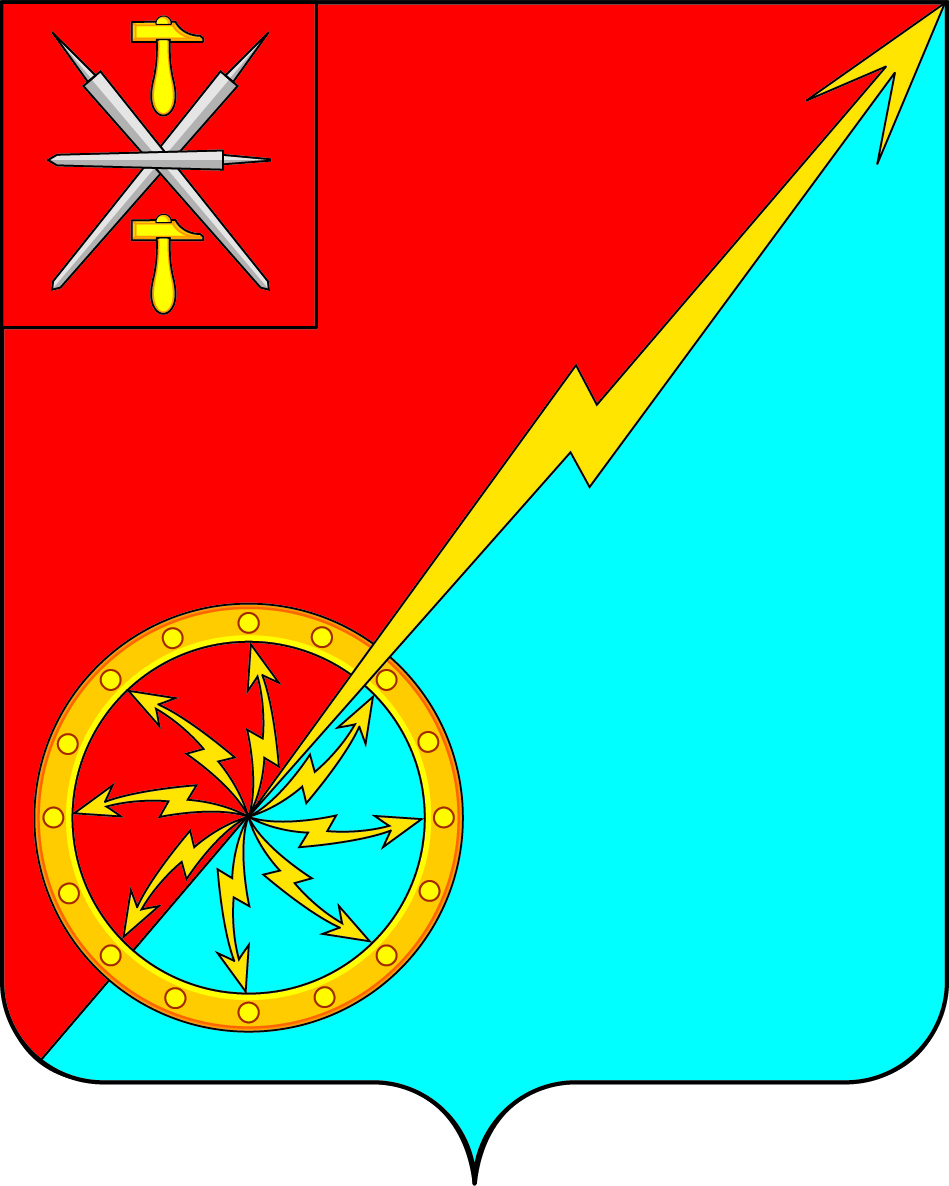 Российская ФедерацияЩекинский район Тульской областиАдминистрация муниципального образования город СоветскЩекинского районаПОСТАНОВЛЕНИЕ04 октября 2017 г.                                           № 10-207Об утверждении муниципальной программы «Формирование  современной  городской среды муниципального образования город Советск Щекинского района на 2018 -2022 год»В соответствии с Федеральным законом от 06 октября 2003 года №131-ФЗ «Об общих принципах организации местного самоуправления в Российской Федерации», руководствуясь  Уставом муниципального образования город Советск Щекинского района, администрация МО город Советск ПОСТАНОВЛЯЕТ:1. Утвердить муниципальную программу  «Формирование  современной  городской среды муниципального образования город Советск Щекинского района на 2018 -2022 год». 2. Контроль за исполнением данного постановления оставляю за собой. 3. Постановление обнародовать путем размещения на официальном сайте муниципального образования город Советск Щекинского района и на информационном стенде администрации муниципального образования город Советск Щекинского района по адресу: Тульская область, Щекинский район, г.Советск, пл.Советов, д.1.4. Постановление вступает в силу со дня официального обнародованияГлава  администрацииМО г. Советск Щекинского района                                         Н.В. МясоедовМУНИЦИПАЛЬНАЯ ПРОГРАММА«ФОРМИРОВАНИЕ СОВРЕМЕННОЙ ГОРОДСКОЙ СРЕДЫ МУНИЦИПАЛЬНОГО ОБРАЗОВАНИЯ ГОРОД СОВЕТСК НА 2018 -2022 ГОД»ПАСПОРТмуниципальной программы «Формирование современной городской среды муниципального образования город Советск на 2018 -2022 год»Характеристика текущего состояния в сфере благоустройства придомовых территорий и территорий общего назначения  Анализ сферы благоустройства в муниципальном образовании город Советск Щекинского района показал, что в последние годы проводилась целенаправленная работа по благоустройству дворовых территории и территорий общего пользования в муниципальном образовании.Основным принципом формирования комфортной городской среды является комплексный подход при создании эффективной системы благоустройства, в том числе за счет реализации мероприятий по благоустройству дворовых территорий многоквартирных домов и муниципальных территорий общего пользования в населенных пунктах с численностью населения более 1000 человек.В состав муниципального образования Советск входит город Советск. На начало 2017 г. численность населения муниципального образования составила 7600 человек. Уровень благоустройства определяет комфортность проживания горожан и является одной из проблем, требующих каждодневного внимания и эффективных решений, включающих комплекс мероприятий по инженерной подготовке и обеспечению безопасности, озеленению и устройству покрытий, освещению, размещению малых архитектурных форм и объектов монументального искусства. В рамках Программы планируется реализовать мероприятия, направленные на развитие современной городской среды на территории муниципального образования город Советск Щекинского района, в том числе выполнить работы по благоустройству муниципальных территорий общего пользования, дворовых территорий многоквартирных домов. В настоящее время на территории муниципального образования город Советск Щекинского района находится 142 многоквартирных домов, которые в совокупности образуют около 45 внутридворовых территорий общей площадью 56,8 тыс.кв.м. Многолетнее отсутствие финансирования мероприятий по ремонту и благоустройству внутридворовых территорий привело к износу асфальтового покрытия, отсутствию детских игровых и спортивных площадок, утрате внешнего вида газонов. В 2016 г. в рамках реализации проекта «Народный бюджет» с привлечением средств населения были проведены работы по благоустройству территорий парка и пляжной зоны в муниципальном образовании город Советск Щекинского района, из местного бюджета  - 671020,08  руб. Кроме того, практика трудового участия граждан и организаций сложилась путем проведения субботников, направленных на уборку и озеленение отдельных территорий, участия в ежегодных конкурсах  «Чистый дом, чистый двор» и т.д.  К первоочередным мероприятиям следует отнести благоустройство территории центральной площади муниципального образования город Советск Щекинского района, так как эта территория является не только местом отдыха населения, но и объектом, имеющим культурную направленность. На центральной площади проводятся торжественные мероприятия, посвящённые Дню города, 9 МАЯ, 1 Сентября и т.д.В рамках Программы планируется реализовать первоочередные мероприятия по благоустройству: 1. Ремонт дворовых проездов с установкой скамеек к подъездам жилых домов по адресу ул. Школьная, д. 3, 6, 6-а, 8-а2.Ремонт дворовых проездов с установкой скамеек к подъездам жилых домов по адресу ул. Школьный переулок, д. 4,4-а,53. Ремонт дворовых проездов скамеек к подъездам жилых домов по адресу ул. Октябрьская, д. 27,29;  7,5; 26; 37,39 4. Ремонт дворовых проездов скамеек к подъездам жилых домов по адресу ул. Парковая, д. 1,3,5,7,9.5. Ремонт дворовых проездов скамеек к подъездам жилых домов по адресу ул. Красноармейская, д. 1; 3; 5,7,9,136. Ремонт дворовых проездов скамеек к подъездам жилых домов по адресу ул. Комсомольский переулок, д. 5,3; Комсомольская, д. 5, Энергетиков, д. 59,57,55,537. Ремонт дворовых проездов скамеек к подъездам жилых домов по адресу ул. Площадь Советов, д. 48. Ремонт дворовых проездов скамеек к подъездам жилых домов по адресу ул. Энергетиков, д. 44,42,40,38,369. Ремонт дворовых проездов скамеек к подъездам жилых домов по адресу ул. Энергетиков, д. 1б10. Ремонт дворовых проездов скамеек к подъездам жилых домов по адресу ул. Энергетиков, д. 1,3,5,711. Благоустройство центральной площади (установка скамеек и урн).2. Цель и задачи Программы, прогноз конечных результатов.   Целью данной Программы является повышение качества и комфорта городской среды на территории муниципального образования город Советск Щекинского района.Задачи Программы: - создание благоприятных условий для проживания и отдыха населения. - повышение уровня благоустройства дворовых территорий на территории муниципального образования город Советск Щекинского района. - повышение уровня благоустройства территорий общего пользования на территории муниципального образования город Советск Щекинского района. - повышение уровня вовлеченности заинтересованных граждан, организаций в реализацию мероприятий по благоустройству дворовых территорий муниципального образования город Советск Щекинского района.Задачи достигаются за счет увеличения: - доли благоустроенных территорий общего пользования населения от общего количества таких территорий на 26%; - доли благоустроенных дворовых территорий от общего количества дворовых территорий на 19%; - доли многоквартирных домов с благоустроенными дворовыми территориями от общего количества многоквартирных домов на 10,3%. В ходе реализации основного мероприятия программы предусматривается: - увеличить количество многоквартирных домов с благоустроенными дворовыми территориями на 10 ед.; - благоустроить 10 дворовых территорий; Срок реализации Программы – 2018 - 2022 год. 3. Анализ рисков реализации Программы и описание мер по управлению рисками с целью минимизации их влияния на достижение цели муниципальной программы Реализация Программы сопряжена с определенными рисками, которые могут оказать влияние на конечные результаты реализации мероприятий Программы. Бюджетные риски связаны с дефицитом регионального и местного бюджета и возможностью невыполнения своих обязательств по софинансированию мероприятий Программы. Это потребует внесения изменений в Программу, пересмотра целевых значений показателей, и, возможно, отказа от реализации отдельных мероприятий и задач Программы. Сокращение финансирования негативным образом скажется на показателях Программы, приведет к снижению прогнозируемого вклада Программы в улучшение качества жизни населения. Социальные риски связаны с низкой социальной активностью населения, отсутствием массовой культуры соучастия в благоустройства дворовых территорий.  Для минимизации данных рисков проводятся общие собрания собственников помещений в многоквартирных жилых домах с участием представителей органов местного самоуправления, общественных организаций, на которых разъясняются основные положения Программы, осуществляется дополнительное информирование через Интернет-ресурсы, СМИ, специальные стенды, расположенные в местах массового скопления людей, объявления на информационных досках жилых домов и общественных организаций, социальные сети. Управленческие (внутренние) риски, связаны с неэффективным управлением реализацией Программы, низким качеством межведомственного взаимодействия, недостаточным контролем над реализацией Программы. Основными мерами для минимизации влияния указанных рисков: -  регулярный мониторинг реализации мероприятий Программы; -  открытость и подотчетность; -  методическое и экспертно-аналитическое сопровождение; -  информационное сопровождение и общественные коммуникации; -  создание общественной комиссии для организации обсуждения Программы, проведения оценки предложений заинтересованных лиц, а также осуществления контроля за реализацией Программы после ее утверждения. Управление реализацией программы осуществляется ответственным исполнителем и включает в себя организационные мероприятия, обеспечивающие планирование, выполнение, корректировку и контроль исполнения предусмотренных программой мероприятий. 4.Перечень основных мероприятий ПрограммыПеречень основных мероприятий Программы указан в таблице (Приложение 2)а. К перечню работ по благоустройству наиболее посещаемой муниципальной территории общего пользования населенного пункта относятся:- благоустройство парков/скверов/бульваров;- освещение улицы/парка/сквера/бульвара;- благоустройство места для купания (пляжа);- реконструкция/строительство многофункционального общественного спортивного объекта (как правило, стадион или детская спортивно-игровая площадка);- устройство или реконструкция детской площадки;- благоустройство территории возле общественного здания (как правило, Дом культуры или библиотека);- благоустройство кладбища;- благоустройство территории вокруг памятника;- установка памятников;- реконструкция пешеходных зон (тротуаров) с обустройством зон отдыха (лавочек и пр.) на конкретной улице;- реконструкция мостов/переездов внутри поселений;- обустройство родников;- очистка водоемов;- благоустройство пустырей;- благоустройство городских площадей (как правило, центральных);- благоустройство или организация муниципальных рынков. б) К минимальному перечню работ по благоустройству дворовых территорий многоквартирных домов, на которые предоставляются субсидии, относятся:- ремонт дворовых проездов,- освещение дворовых территорий,- установка скамеек, - установка урн для мусора.в) К дополнительному перечню работ по благоустройству дворовых территорий многоквартирных домов на которые предоставляются субсидии относятся:-устройство парковочных карманов (асфальтобетонные и щебеночные покрытия);-устройство расширений проезжих частей дворовых территорий МКД;-устройство новых пешеходных дорожек;- ремонт существующих пешеходных дорожек;- замена бордюрного камня на тротуарах и подходах к подъездам;- отсыпка растительным грунтом газонов и палисадников за бордюрным камнем;- окраска бордюрного камня;-установка детского, игрового, спортивного оборудования. -устройство травмобезопасных покрытий из резиновой крошки под детское, игровое, спортивное оборудование с обустройством основания под такое покрытие (асфальт, бетон);- устройство спортивных площадок для игры в футбол, волейбол, баскетбол с ограждением по периметру, устройством травмобезопасных покрытий на них (резиновое покрытие, искусственная трава);- установка ограждений газонов, палисадников, детских, игровых, спортивных площадок, парковок;-озеленение территорий, которое включает в себя: посадку деревьев, кустарников, газонов, снос и кронирование деревьев, корчевание пней и пр.;-работы по демонтажу различных конструкций (металлических, бетонных, деревянных) для последующего благоустройства территорий под ними;-отсыпка, планировка и выравнивание: газонов, палисадников, детских, игровых, спортивных и хозяйственных площадок, вазонов, цветочниц;-устройство подпорных стен для укрепления откосов и грунтов на дворовых территориях с их оштукатуриванием, окраской, иной облицовкой или без таковых работ;-устройство 	лестничных маршей, спусков (из бордюрного камня или бетонных заводского изготовления) с оборудованием их металлическими поручнями;-устройство пандусов для обеспечения беспрепятственного перемещения по дворовой территории МКД маломобильных групп населения;-установка ограждающих устройств: бетонных, металлических столбиков для ограждения парковок, тротуаров, детских игровых площадок (кроме шлагбаумов и автоматических ворот);- установка вазонов, цветочниц;- ремонт отмосток МКД.Работы по дополнительному перечню проводятся при обязательном трудовом участии заинтересованных лиц в реализации мероприятий по благоустройству дворовых территорий. Трудовое участие может выражаться в выполнении жителями неоплачиваемых работ, не требующих специальной квалификации: подготовка объекта (дворовой территории) к началу работ (земляные работы, демонтаж старого оборудования), уборка мусора после производства работ, покраска оборудования, озеленение территории, посадка деревьев, обеспечение благоприятных условий для работы подрядной организации, выполняющей работы и для ее работников (горячий чай, печенье и т.д.) и иные виды работ.Проведение мероприятий по благоустройству дворовых территорий, общественных территорий осуществляется с учетом необходимости обеспечения физической, пространственной и информационной доступности зданий, сооружений, дворовых и общественных территорий для инвалидов и других маломобильных групп населения.Сметная стоимость работ определяется базисно-индексным методом по территориальным сметным нормативам Тульской области в редакции 2014 года, внесенным приказом Минстроя России от 27.02.2015 №140/пр в федеральный реестр сметных нормативов (рег.№227).Приложение 1к постановлению администрацииМО г. Советскот «    »            2017 года № Перечень показателей результативности иэффективности муниципальной программыПриложение 2к постановлению администрацииМО г. Советскот «    »            2017 года № ПЕРЕЧЕНЬосновных мероприятий к муниципальной программыПриложение 3к постановлению администрацииМО г. Советскот  «    »               2017 года № Ресурсное обеспечение и прогнозная (справочная) оценкарасходов федерального бюджета, бюджета Тульской области,бюджетов муниципальных образований Тульской области и иныхисточников на реализацию целей муниципальной программыПриложение 4к постановлению администрацииМО г. Советскот  «    »          2017 года № План реализации муниципальной программы«Формирование современной городской среды муниципального образования город Советск Щекинского района на 2018 -2022 год»Ответственный исполнитель муниципальной программыАдминистрация муниципального образования город Советск Щекинского районаАдминистрация муниципального образования город Советск Щекинского районаАдминистрация муниципального образования город Советск Щекинского районаАдминистрация муниципального образования город Советск Щекинского районаСоисполнители (участники) муниципальной программыМуниципальное казенное учреждение «Советское городское учреждение жизнеобеспечения и благоустройства»Муниципальное казенное учреждение «Советское городское учреждение жизнеобеспечения и благоустройства»Муниципальное казенное учреждение «Советское городское учреждение жизнеобеспечения и благоустройства»Муниципальное казенное учреждение «Советское городское учреждение жизнеобеспечения и благоустройства»Программно-целевые инструменты программы Мероприятия программы:1.Ремонт дворовых проездов и скамеек к подъездам жилых домов.2.Благоустройство центральной площади город Советск Щекинского района (установка скамеек и урн). Мероприятия программы:1.Ремонт дворовых проездов и скамеек к подъездам жилых домов.2.Благоустройство центральной площади город Советск Щекинского района (установка скамеек и урн). Мероприятия программы:1.Ремонт дворовых проездов и скамеек к подъездам жилых домов.2.Благоустройство центральной площади город Советск Щекинского района (установка скамеек и урн). Мероприятия программы:1.Ремонт дворовых проездов и скамеек к подъездам жилых домов.2.Благоустройство центральной площади город Советск Щекинского района (установка скамеек и урн).Цели муниципальной программы Повышение уровня благоустройства территорий муниципального образования город Советск Щекинского района и создание благоприятных условий для проживания и отдыха населения Повышение уровня благоустройства территорий муниципального образования город Советск Щекинского района и создание благоприятных условий для проживания и отдыха населения Повышение уровня благоустройства территорий муниципального образования город Советск Щекинского района и создание благоприятных условий для проживания и отдыха населения Повышение уровня благоустройства территорий муниципального образования город Советск Щекинского района и создание благоприятных условий для проживания и отдыха населения Задачи муниципальной программы      1. Повышение уровня благоустройства дворовых территорий на территории муниципального образования город Советск Щекинского района.     2. Повышение уровня благоустройства территорий общего пользования населения на территории муниципального образования город Советск Щекинского района.      3. Повышение уровня вовлеченности заинтересованных граждан в реализацию мероприятий по благоустройству дворовых территорий муниципального образования город Советск Щекинского района.     1. Повышение уровня благоустройства дворовых территорий на территории муниципального образования город Советск Щекинского района.     2. Повышение уровня благоустройства территорий общего пользования населения на территории муниципального образования город Советск Щекинского района.      3. Повышение уровня вовлеченности заинтересованных граждан в реализацию мероприятий по благоустройству дворовых территорий муниципального образования город Советск Щекинского района.     1. Повышение уровня благоустройства дворовых территорий на территории муниципального образования город Советск Щекинского района.     2. Повышение уровня благоустройства территорий общего пользования населения на территории муниципального образования город Советск Щекинского района.      3. Повышение уровня вовлеченности заинтересованных граждан в реализацию мероприятий по благоустройству дворовых территорий муниципального образования город Советск Щекинского района.     1. Повышение уровня благоустройства дворовых территорий на территории муниципального образования город Советск Щекинского района.     2. Повышение уровня благоустройства территорий общего пользования населения на территории муниципального образования город Советск Щекинского района.      3. Повышение уровня вовлеченности заинтересованных граждан в реализацию мероприятий по благоустройству дворовых территорий муниципального образования город Советск Щекинского района.Показатели (индикаторы) муниципальной программы 1. Доля благоустроенных территорий общего пользования населения от общего количества таких территорий;2. Доля благоустроенных дворовых территорий от общего количества дворовых территорий;3. Доля многоквартирных домов с благоустроенными дворовыми территориями от общего количества многоквартирных домов;4. Количество многоквартирных домов с благоустроенными дворовыми территориями;5. Количество благоустроенных территорий общего пользования населения;6. Количество многоквартирных домов в благоустройстве которых приняли участие жители.1. Доля благоустроенных территорий общего пользования населения от общего количества таких территорий;2. Доля благоустроенных дворовых территорий от общего количества дворовых территорий;3. Доля многоквартирных домов с благоустроенными дворовыми территориями от общего количества многоквартирных домов;4. Количество многоквартирных домов с благоустроенными дворовыми территориями;5. Количество благоустроенных территорий общего пользования населения;6. Количество многоквартирных домов в благоустройстве которых приняли участие жители.1. Доля благоустроенных территорий общего пользования населения от общего количества таких территорий;2. Доля благоустроенных дворовых территорий от общего количества дворовых территорий;3. Доля многоквартирных домов с благоустроенными дворовыми территориями от общего количества многоквартирных домов;4. Количество многоквартирных домов с благоустроенными дворовыми территориями;5. Количество благоустроенных территорий общего пользования населения;6. Количество многоквартирных домов в благоустройстве которых приняли участие жители.1. Доля благоустроенных территорий общего пользования населения от общего количества таких территорий;2. Доля благоустроенных дворовых территорий от общего количества дворовых территорий;3. Доля многоквартирных домов с благоустроенными дворовыми территориями от общего количества многоквартирных домов;4. Количество многоквартирных домов с благоустроенными дворовыми территориями;5. Количество благоустроенных территорий общего пользования населения;6. Количество многоквартирных домов в благоустройстве которых приняли участие жители.Срок реализации муниципальной программы2018 -2022 год2018 -2022 год2018 -2022 год2018 -2022 годОбъемы бюджетных ассигнований муниципальной программы Наименование муниципальной программыИсточник финансирования(источник поступления денежных средств)Расходы (руб.)Расходы (руб.)Объемы бюджетных ассигнований муниципальной программы Наименование муниципальной программыИсточник финансирования(источник поступления денежных средств)2018 годИтогоОбъемы бюджетных ассигнований муниципальной программы Программа «Формирование современной городской среды на 2018 год»Всего:В том числе:Объемы бюджетных ассигнований муниципальной программы Программа «Формирование современной городской среды на 2018 год»Федеральный бюджет0,00,0Объемы бюджетных ассигнований муниципальной программы Программа «Формирование современной городской среды на 2018 год»Бюджет Тульской области0,00,0Объемы бюджетных ассигнований муниципальной программы Программа «Формирование современной городской среды на 2018 год»Бюджет муниципального образования (местный)532,4532,4Объемы бюджетных ассигнований муниципальной программы Программа «Формирование современной городской среды на 2018 год»Внебюджетные источники0,00,0Ожидаемые результаты реализации муниципальной программыВ ходе реализации основных мероприятий программы предусматривается создание благоприятных условий для проживания и отдыха населения за счет увеличения:- доли благоустроенных территорий общего пользования населения от общего количества таких территорий на 26%;- доли благоустроенных дворовых территорий от общего количества дворовых территорий на 19%;- доли многоквартирных домов с благоустроенными дворовыми территориями от общего количества многоквартирных домов на 10,3%;- участия жителей многоквартирных домов в благоустройстве дворовых территорий.В ходе реализации основных мероприятий программы предусматривается создание благоприятных условий для проживания и отдыха населения за счет увеличения:- доли благоустроенных территорий общего пользования населения от общего количества таких территорий на 26%;- доли благоустроенных дворовых территорий от общего количества дворовых территорий на 19%;- доли многоквартирных домов с благоустроенными дворовыми территориями от общего количества многоквартирных домов на 10,3%;- участия жителей многоквартирных домов в благоустройстве дворовых территорий.В ходе реализации основных мероприятий программы предусматривается создание благоприятных условий для проживания и отдыха населения за счет увеличения:- доли благоустроенных территорий общего пользования населения от общего количества таких территорий на 26%;- доли благоустроенных дворовых территорий от общего количества дворовых территорий на 19%;- доли многоквартирных домов с благоустроенными дворовыми территориями от общего количества многоквартирных домов на 10,3%;- участия жителей многоквартирных домов в благоустройстве дворовых территорий.В ходе реализации основных мероприятий программы предусматривается создание благоприятных условий для проживания и отдыха населения за счет увеличения:- доли благоустроенных территорий общего пользования населения от общего количества таких территорий на 26%;- доли благоустроенных дворовых территорий от общего количества дворовых территорий на 19%;- доли многоквартирных домов с благоустроенными дворовыми территориями от общего количества многоквартирных домов на 10,3%;- участия жителей многоквартирных домов в благоустройстве дворовых территорий.№ п/пНаименование показателя Единица измеренияЗначения показателей2018год1Доля благоустроенных территорий общего пользования от общего количества таких территорий%262Доля благоустроенных дворовых территорий от общего количества дворовых территорий%10,33Количество многоквартирных домов с благоустроенными дворовыми территориямиед.225Ремонт дворовых проездовед.10Номер и наименованиеосновного мероприятияСрокСрокОжидаемый непосредственный результат (краткое описание)Последствия не реализации основного мероприятияСвязь с показателямимуниципальной программыСвязь с показателямимуниципальной программыНомер и наименованиеосновного мероприятияОтветственныйСрокСрокПоследствия не реализации основного мероприятияСвязь с показателямимуниципальной программыСвязь с показателямимуниципальной программыНомер и наименованиеосновного мероприятияОтветственныйНомер и наименованиеосновного мероприятияОтветственныйначалаокончанияНомер и наименованиеосновного мероприятияисполнительначалаокончанияНомер и наименованиеосновного мероприятияисполнительначалаокончанияНомер и наименованиеосновного мероприятияреализацииреализацииреализацииреализации123        4        456771. Ремонт дворовых проездов с установкой скамеек к подъездам жилых домов по адресу ул. Школьная, д. 3, 6, 6-а, 8-аАдминистрация МО г. Советск 2022г.Увеличение дворовых территорий многоквартирных домов, отвечающих нормативным требованиямСнижение качества жизни населения, уменьшение количества благоустроенных дворовых территорияхПоказатель 2Доля благоустроенных дворовых территорий от общего количества дворовых территорийПоказатель 4Количество многоквартирных домов с благоустроенными дворовыми территориями1. Ремонт дворовых проездов с установкой скамеек к подъездам жилых домов по адресу ул. Школьная, д. 3, 6, 6-а, 8-аАдминистрация МО г. Советск 2022г.Увеличение дворовых территорий многоквартирных домов, отвечающих нормативным требованиямСнижение качества жизни населения, уменьшение количества благоустроенных дворовых территорияхПоказатель 2Доля благоустроенных дворовых территорий от общего количества дворовых территорийПоказатель 4Количество многоквартирных домов с благоустроенными дворовыми территориями1. Ремонт дворовых проездов с установкой скамеек к подъездам жилых домов по адресу ул. Школьная, д. 3, 6, 6-а, 8-аАдминистрация МО г. Советск 2022г.       2022 г.Увеличение дворовых территорий многоквартирных домов, отвечающих нормативным требованиямСнижение качества жизни населения, уменьшение количества благоустроенных дворовых территорияхПоказатель 2Доля благоустроенных дворовых территорий от общего количества дворовых территорийПоказатель 4Количество многоквартирных домов с благоустроенными дворовыми территориями1. Ремонт дворовых проездов с установкой скамеек к подъездам жилых домов по адресу ул. Школьная, д. 3, 6, 6-а, 8-аАдминистрация МО г. Советск 2022г.       2022 г.Увеличение дворовых территорий многоквартирных домов, отвечающих нормативным требованиямСнижение качества жизни населения, уменьшение количества благоустроенных дворовых территорияхПоказатель 2Доля благоустроенных дворовых территорий от общего количества дворовых территорийПоказатель 4Количество многоквартирных домов с благоустроенными дворовыми территориями1. Ремонт дворовых проездов с установкой скамеек к подъездам жилых домов по адресу ул. Школьная, д. 3, 6, 6-а, 8-аАдминистрация МО г. Советск 2022г.       2022 г.Увеличение дворовых территорий многоквартирных домов, отвечающих нормативным требованиямСнижение качества жизни населения, уменьшение количества благоустроенных дворовых территорияхПоказатель 2Доля благоустроенных дворовых территорий от общего количества дворовых территорийПоказатель 4Количество многоквартирных домов с благоустроенными дворовыми территориями2.Ремонт дворовых проездов с установкой скамеек к подъездам жилых домов по адресу ул. Школьный переулок, д. 4,4-а,5Администрация МО г. Советск 2022г. 2022г.Увеличение дворовых территорий многоквартирных домов, отвечающих нормативным требованиямСнижение качества жизни населения, уменьшение количества благоустроенных дворовых территорияхПоказатель 2Доля благоустроенных дворовых территорий от общего количества дворовых территорийПоказатель 4Количество многоквартирных домов с благоустроенными дворовыми территориями3. Ремонт дворовых проездов скамеек к подъездам жилых домов по адресу ул. Октябрьская, д. 27,29;  7,5; 26; 37,39Администрация МО г. Советск 2022г. 2022г.Увеличение дворовых территорий многоквартирных домов, отвечающих нормативным требованиямСнижение качества жизни населения, уменьшение количества благоустроенных дворовых территорияхПоказатель 2Доля благоустроенных дворовых территорий от общего количества дворовых территорийПоказатель 4Количество многоквартирных домов с благоустроенными дворовыми территориями4. Ремонт дворовых проездов скамеек к подъездам жилых домов по адресу ул. Парковая, д. 1,3,5,7,9.Администрация МО г. Советск 2021г. 2021г.Увеличение дворовых территорий многоквартирных домов, отвечающих нормативным требованиямСнижение качества жизни населения, уменьшение количества благоустроенных дворовых территорияхПоказатель 2Доля благоустроенных дворовых территорий от общего количества дворовых территорийПоказатель 4Количество многоквартирных домов с благоустроенными дворовыми территориями5. Ремонт дворовых проездов скамеек к подъездам жилых домов по адресу ул. Красноармейская, д. 1; 3; 5,7,9,13Администрация МО г. Советск 2020г. 2020г.Увеличение дворовых территорий многоквартирных домов, отвечающих нормативным требованиямСнижение качества жизни населения, уменьшение количества благоустроенных дворовых территорияхПоказатель 2Доля благоустроенных дворовых территорий от общего количества дворовых территорийПоказатель 4Количество многоквартирных домов с благоустроенными дворовыми территориями6. Ремонт дворовых проездов скамеек к подъездам жилых домов по адресу ул. Комсомольский переулок, д. 5,3; Комсомольская, д. 5, Энергетиков, д. 59,57,55,53Администрация МО г. Советск 2018г. 2018г.Увеличение дворовых территорий многоквартирных домов, отвечающих нормативным требованиямСнижение качества жизни населения, уменьшение количества благоустроенных дворовых территорияхПоказатель 2Доля благоустроенных дворовых территорий от общего количества дворовых территорийПоказатель 4Количество многоквартирных домов с благоустроенными дворовыми территориями7. Ремонт дворовых проездов скамеек к подъездам жилых домов по адресу ул. Площадь Советов, д. 4Администрация МО г. Советск 2018г. 2018г.Увеличение дворовых территорий многоквартирных домов, отвечающих нормативным требованиямСнижение качества жизни населения, уменьшение количества благоустроенных дворовых территорияхПоказатель 2Доля благоустроенных дворовых территорий от общего количества дворовых территорийПоказатель 4Количество многоквартирных домов с благоустроенными дворовыми территориями3. Ремонт дворовых проездов скамеек к подъездам жилых домов по адресу ул. 33. Ремонт дворовых проездов скамеек к подъездам жилых домов по адресу ул. 33. Ремонт дворовых проездов скамеек к подъездам жилых домов по адресу ул. 3 Ремонт дворовых проездов скамеек к подъездам жилых домов по адресу ул. Энергетиков, д. 44,42,40,38,36Администрация МО г. Советск 2020г. 2020г.Увеличение дворовых территорий многоквартирных домов, отвечающих нормативным требованиямСнижение качества жизни населения, уменьшение количества благоустроенных дворовых территорияхПоказатель 2Доля благоустроенных дворовых территорий от общего количества дворовых территорийПоказатель 4Количество многоквартирных домов с благоустроенными дворовыми территориями9. Ремонт дворовых проездов скамеек к подъездам жилых домов по адресу ул. Энергетиков, д. 1бАдминистрация МО г. Советск 2021г. 2021г.Увеличение дворовых территорий многоквартирных домов, отвечающих нормативным требованиямСнижение качества жизни населения, уменьшение количества благоустроенных дворовых территорияхПоказатель 2Доля благоустроенных дворовых территорий от общего количества дворовых территорийПоказатель 4Количество многоквартирных домов с благоустроенными дворовыми территориями10. Ремонт дворовых проездов скамеек к подъездам жилых домов по адресу ул. Энергетиков, д. 1,3,5,7Администрация МО г. Советск 2019г. 2019г.Увеличение дворовых территорий многоквартирных домов, отвечающих нормативным требованиямСнижение качества жизни населения, уменьшение количества благоустроенных дворовых территорияхПоказатель 2Доля благоустроенных дворовых территорий от общего количества дворовых территорийПоказатель 4Количество многоквартирных домов с благоустроенными дворовыми территориями11. Благоустройство центральной площади (установка скамеек и урн).Администрация МО г. Советск 2019г.2019 г.Увеличение благоустроенных территорий общественного назначения, отвечающих потребностям жителейСнижение качества жизни населения, уменьшение количества благоустроенных территорий общего пользованияПоказатель 1Доля благоустроенных территорий общего пользования населения от общего количества таких территорийПоказатель 5Количество благоустроенных территорий общего пользования населения      СтатусНаименование муниципальной программы, подпрограммы, мероприятия программы, основного мероприятия программыИсточники финансированияОценка расходов (тыс. руб.), годы      СтатусНаименование муниципальной программы, подпрограммы, мероприятия программы, основного мероприятия программыИсточники финансирования2018 год1234Муниципальная программа  «Формирование современной городской среды муниципального город Советск Щекинского района на 2018-2022 год»Всего:Муниципальная программа  «Формирование современной городской среды муниципального город Советск Щекинского района на 2018-2022 год»федеральный бюджетМуниципальная программа  «Формирование современной городской среды муниципального город Советск Щекинского района на 2018-2022 год»бюджет Тульской областиМуниципальная программа  «Формирование современной городской среды муниципального город Советск Щекинского района на 2018-2022 год»бюджет муниципальногообразования532,4Основное мероприятие Благоустройство территорий общего пользования и дворовых территорий многоквартирных домов Всего:Основное мероприятие Благоустройство территорий общего пользования и дворовых территорий многоквартирных домов федеральный бюджетОсновное мероприятие Благоустройство территорий общего пользования и дворовых территорий многоквартирных домов бюджет Тульской областиОсновное мероприятие Благоустройство территорий общего пользования и дворовых территорий многоквартирных домов бюджет муниципальногообразования 532,4Наименование контрольногособытия ПрограммыОтветственный исполнительСрок наступления контрольногоСрок наступления контрольногоСрок наступления контрольногоСрок наступления контрольногоНаименование контрольногособытия ПрограммыОтветственный исполнительсобытия (дата)события (дата)Наименование контрольногособытия ПрограммыОтветственный исполнительНаименование контрольногособытия ПрограммыОтветственный исполнитель2017 год2017 годНаименование контрольногособытия ПрограммыОтветственный исполнительIIIIIIIVНаименование контрольногособытия ПрограммыОтветственный исполнителькварталкварталкварталкварталКонтрольное событие № 1Ремонт дворовых проездов с установкой скамеек к подъездам жилых домов по адресу ул. Школьная, д. 3, 6, 6-а, 8-аАдминистрация МО г. Советск--июль-сентябрь-Контрольное событие № 2Ремонт дворовых проездов с установкой скамеек к подъездам жилых домов по адресу ул. Школьный переулок, д. 4,4-а,5Администрация МО г. Советск--июль-сентябрь-Контрольное событие № 3Ремонт дворовых проездов скамеек к подъездам жилых домов по адресу ул. Октябрьская, д. 27,29;  7,5; 26; 37,39Администрация МО г. Советск--июль-сентябрь-Контрольное событие № 4Ремонт дворовых проездов скамеек к подъездам жилых домов по адресу ул. Парковая, д. 1,3,5,7,9.Администрация МО г. Советск--июль-сентябрь-Контрольное событие № 5 Ремонт дворовых проездов скамеек к подъездам жилых домов по адресу ул. Красноармейская, д. 1; 3; 5,7,9,13Администрация МО г. Советскиюль-сентябрьКонтрольное событие № 6 Ремонт дворовых проездов скамеек к подъездам жилых домов по адресу ул. Комсомольский переулок, д. 5,3; Комсомольская, д. 5, Энергетиков, д. 59,57,55,53Администрация МО г. Советскиюль-сентябрьКонтрольное событие № 7 Ремонт дворовых проездов скамеек к подъездам жилых домов по адресу ул. Площадь Советов, д. 4Администрация МО г. Советскиюль-сентябрьКонтрольное событие № 8 Ремонт дворовых проездов скамеек к подъездам жилых домов по адресу ул. Энергетиков, д. 44,42,40,38,36Администрация МО г. Советскиюль-сентябрьКонтрольное событие № 9 Ремонт дворовых проездов скамеек к подъездам жилых домов по адресу ул. Энергетиков, д. 1бАдминистрация МО г. Советскиюль-сентябрьКонтрольное событие № 10 Ремонт дворовых проездов скамеек к подъездам жилых домов по адресу ул. Энергетиков, д. 1,3,5,7Администрация МО г. Советскиюль-сентябрьКонтрольное событие № 11 Благоустройство центральной площади (установка скамеек и урн).Администрация МО г. Советскиюль-сентябрь